            2/16/16 or 2/18/16			 2/18/16 or 2/19/16		2/20/16			(1W) MSD        At MSD(4E) Redeemer    At High Seed(2E) Open Bible        At Open Bible(3W) New Life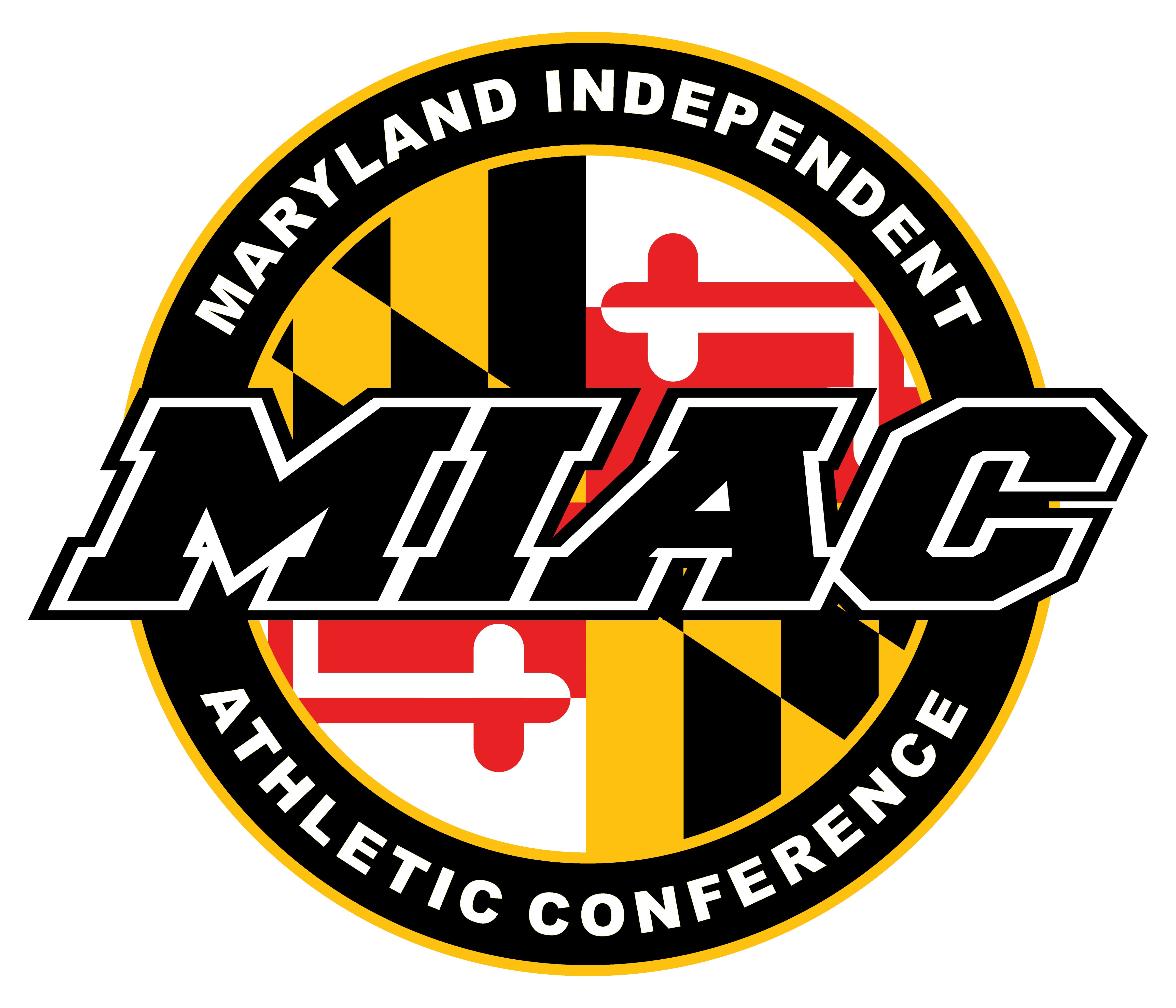 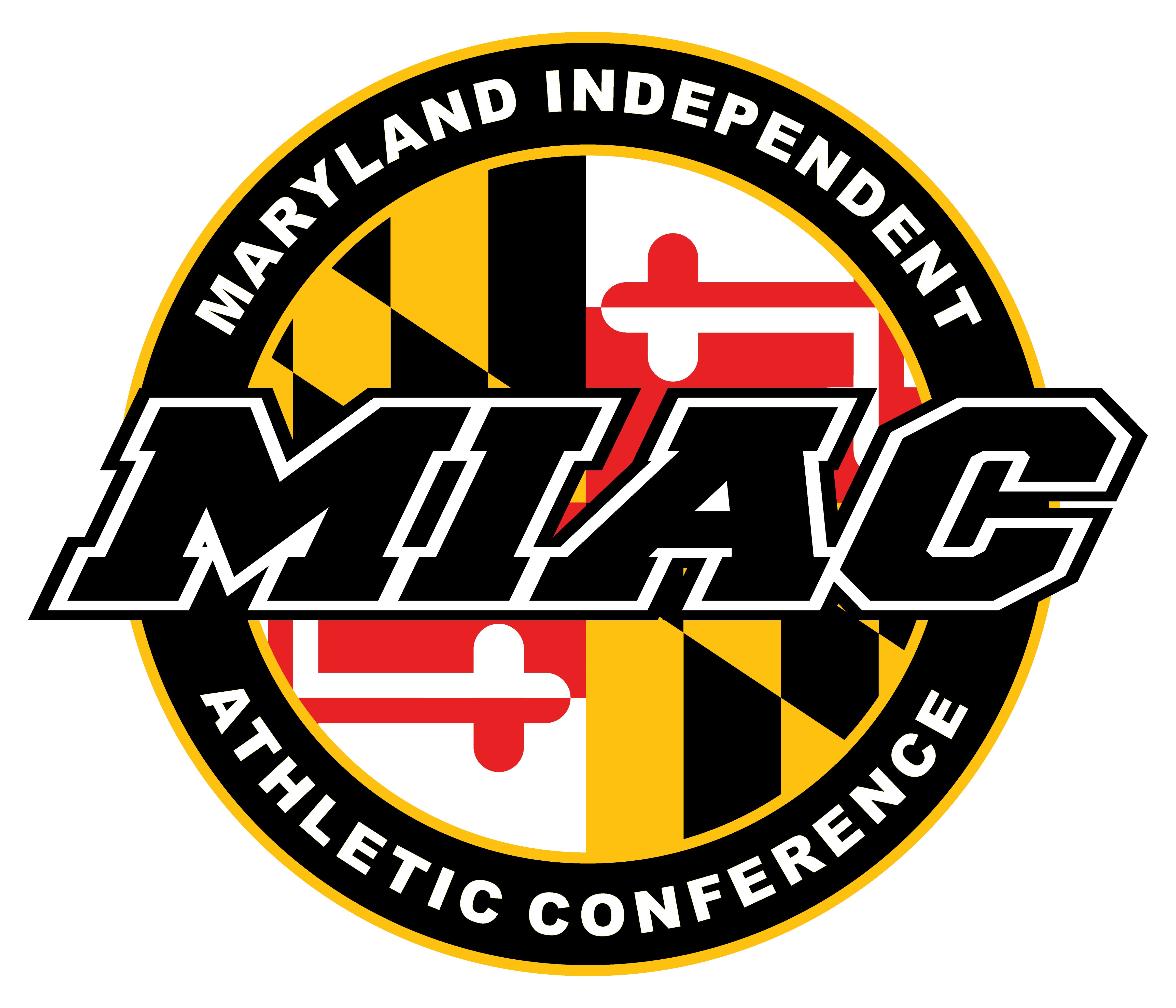          At The Park School2015-16 MIAC  Varsity Boys Basketball Champion(1E) Greater Grace              4:00 PM     At Greater Grace(1E) Greater Grace(4E) CHEN    At Greater Grace(2W) Mount Airy Christian        At MACA(2W) Mount Airy Christian(3E) Perry Hall Christian